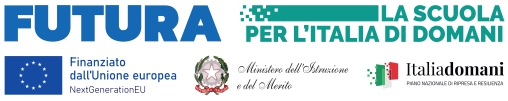 PIANO NAZIONALE DI RIPRESA E RESILIENZA, FINANZIATO DALL’UNIONE EUROPEA  NEXT GENERATION EUInvestimento 1.4 Intervento straordinario finalizzato alla riduzione dei divari territoriali nel I e II ciclo della scuola secondaria e alla lotta alla dispersione scolastica Titolo progetto FELICI DI CRESCERECodice progetto: M4C1I1.4-2022-981-P-17943 - CUP E54D22003400006Allegato B/2SCHEDA DI AUTOVALUTAZIONE ESPERTOPOTENZIAMENTO DELLE COMPETENZE BASE, DI MOTIVAZIONE E DI ACCOMPAGNAMENTOIl/la sottoscritto/a __________________________________, nato/a a ___________________________ (____) il __/__/____ e residente in _____________________________ (____) alla Via __________________________, ___ C.F.: __________________________  telefono n. _______________ email ________________________________ai sensi degli artt. 46 e 47 del D.P.R. n. 445/2000, consapevole che le dichiarazioni mendaci sono punite ai sensi del Codice penale e delle leggi speciali in materia, secondo le disposizioni richiamate all'art. 76 del citato D.P.R. n°445/2000,DICHIARAche quanto dichiarato nel curriculum vitae e riportato nella scheda di seguito indicata corrisponde al vero.Data _____________						In fede ______________________________AUTOVALUTAZIONE PER LA SELEZIONE DI 18 ESPERTI MODULI A/B/C  AUTOVALUTAZIONE PER LA SELEZIONE DI 18 ESPERTI MODULI A/B/C  AUTOVALUTAZIONE PER LA SELEZIONE DI 18 ESPERTI MODULI A/B/C  AUTOVALUTAZIONE PER LA SELEZIONE DI 18 ESPERTI MODULI A/B/C  REQUISITO DI ACCESSO: LAUREA IN LETTERE-MATEMATICA-LINGUA STRANIERAREQUISITO DI ACCESSO: LAUREA IN LETTERE-MATEMATICA-LINGUA STRANIERAREQUISITO DI ACCESSO: LAUREA IN LETTERE-MATEMATICA-LINGUA STRANIERAREQUISITO DI ACCESSO: LAUREA IN LETTERE-MATEMATICA-LINGUA STRANIERATITOLIPUNTEGGIOPUNTI CandidatoPUNTI CommissioneA1. LAUREA (vecchio ordinamento, magistrale o specialistica) in LETTERE-MATEMATICA-LINGUA INGLESEFino a 89           p.  12 da 90 a 104       p.  13 da 105 a 110     p.  14 110 e lode          p.  15Certificazioni Linguistiche A2                         P. 1B1                          P.2B2                          P.4 C1                          P. 6  C2                          P.10CERTIFICAZIONI INFORMATICHECERTIFICAZIONI INFORMATICHECERTIFICAZIONI INFORMATICHECERTIFICAZIONI INFORMATICHEE.C.D.L. –EIPASS-LIM, ecc. (1 punti per ogni titolo) Max 5ESPERIENZE LAVORATIVE O PROFESSSIONALIESPERIENZE LAVORATIVE O PROFESSSIONALIESPERIENZE LAVORATIVE O PROFESSSIONALIESPERIENZE LAVORATIVE O PROFESSSIONALIIncarichi di funzione strumentale (5 punti per ogni incarico)Max 20Incarichi di coordinatore di dipartimento (3 punti per ogni incarico)Max 15Incarichi di coordinatore di classe (1 punto per ogni incarico)Max 5Incarichi che prevedono esperienze di gestione di piattaforme ministeriali per inserimento della documentazione nell’ambito dei progetti finanziati con fondi europei (PON FSE/FESR/ POR) (2 punti per ogni incarico)Max 10Incarichi di Esperti/Tutor in progetti PON/POR (1 punto per ogni incarico)Max 5Formatore nell’ambito dei progetti PNFD (2 punti per ogni incarico)Max 10